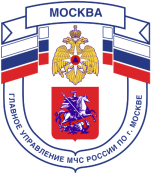 Главное управление МЧС России по г. МосквеУправление по Новомосковскому и Троицкому АО1 региональный отдел надзорной деятельности и профилактической работы142172, г. Москва, поселение Сосенское, поселок Газопровод, д. 15, телефон: 8(495)817-60-74,	E-mail: nitao1@gpn.moscow	ЕСЛИ ЗАБЛУДИЛСЯ В ЛЕСУ! Заблудиться в лесу может и ребенок, и взрослый — даже деревенский житель, который неплохо ориентируется в местности.Что делать, если понял, что не знаешь, куда идти?Как только ты понял, что заблудился, остановись. Если мобильный телефон у тебя с собой, набери номер 112 и сообщи, что случилось. Экстренный номер 112 работает даже тогда, когда нет связи, или баланс телефона не пополнен.Если мобильного телефона нет, присядь, постарайся успокоиться и прислушайся. Возможно, направление тебе подскажут далёкие, но различимые звуки: гудки автомобилей, стук железнодорожных составов, шум бензопилы на лесопилке, крики людей. Если звуков цивилизации нет, то лучше всего «выходить на воду», то есть на шум воды. Ручей обязательно выведет к реке, а река — к людям. Идти нужно вниз по течению. Если ты слышишь звук, двигайся в его направлении. По ходу движения оставляй зарубки на деревьях. Старайся идти по прямой, через каждые две-три зарубки оглядывайся и сверяй свой маршрут по зарубкам.Если вокруг только шум леса, продолжай оставаться на месте. Расчисти площадку на земле и начерти как можно точнее карту-схему своего движения от дома до точки, где находишься. Вспомни подробно, как ты шёл, какие места попадались по дороге, восстанови мысленно свой маршрут. При этом, не забывай основное правило составления карт: север — на верхнем крае карты, юг — на нижнем. Рисунок подскажет тебе, как найти дорогу назад.Уточнить карту поможет «вид сверху». Выбери высокое, надежное дерево с толстыми ветками, заберись на него и попробуй оглядеться. Может быть, ты увидишь трубы домов, заводов, колокольни, башни. Двигайся к ним. Также можно идти вдоль линии электропередач. Сохраняй спокойствие и помни, что родители, друзья, специальные поисковые службы и добровольческие дружины тоже ищут тебя, и обязательно найдут!Телефон пожарной охраны – 101, 112Единый телефон доверия ГУ МЧС России по г. Москве: +7(495) 637-22-22mchs.qov.ru – официальный интернет сайт МЧС России